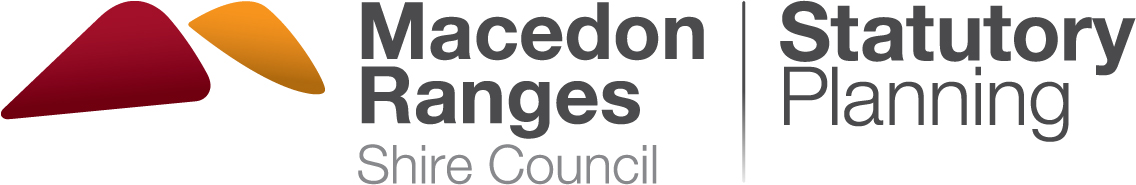 T: (03) 5422 0333 | mrsc.vic.gov.au | ABN 42 686 389 537 | All fees are inclusive of GST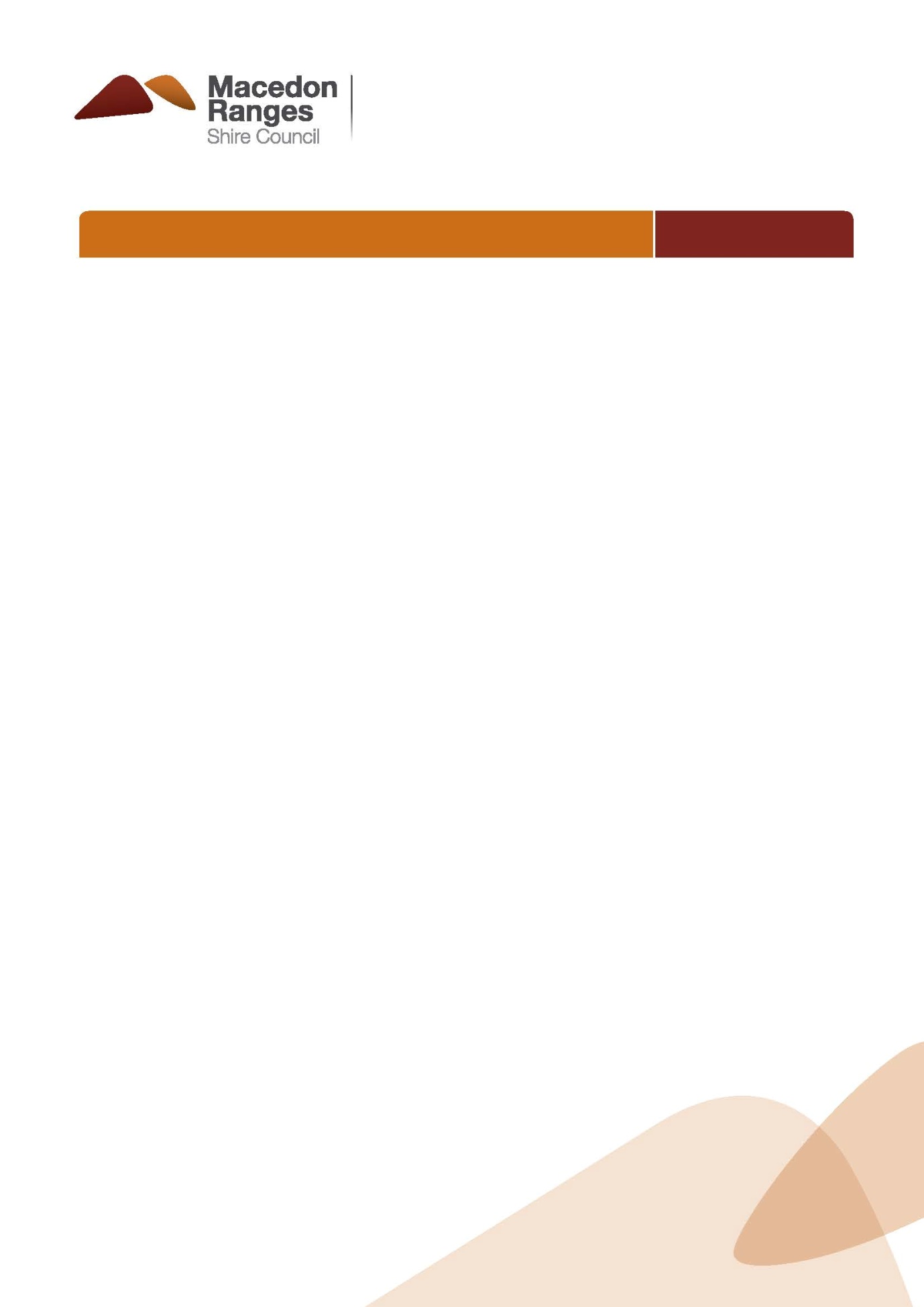 Request for Secondary Consent	      Fee: $301	Use this form to request consent for minor changes to plans endorsed under an existing planning permit. Note: More significant changes will require an Application to Amend a Planning Permit instead.For assistance completing this form, call Statutory Planning on (03) 5421 9699.Privacy Collection Notice Macedon Ranges Shire Council is committed to protecting your privacy. The personal information you provide on this form is being collected for the primary purpose of assessing your planning application.Where required, the personal information being collected will be provided to any persons who wish to inspect your application prior to a decision being made, and to Council staff and external agencies involved in the planning process, in accordance with the Planning and Environment Act 1987.  If your application requires public notification (advertising) it will also be made available online on Council’s website until the final decision is made on the application. If you do not consent to your personal information being available online, check this box  and we will redact your personal information prior to making your application documents available online.If your application contains personal information of any other parties you must gain their consent to include their personal information in your application and provide them with a copy of this notice.Your personal information will not be disclosed to any other external party without your consent, unless required or authorised by law. If you wish to gain access to, or alter, any personal information you have supplied on this form, contact us on (03) 5422 0333. You can access Council’s Privacy Policy at mrsc.vic.gov.au/privacyEMAIL: Send completed form, title documents and plans to mrsc@mrsc.vic.gov.au.IN PERSON: Bring completed form, title documents and plans to one of our service centres and pay with cash, cheque/money order, EFTPOS or credit card (Mastercard/VISA).POST: Mail completed form, title documents and plans to:Macedon Ranges Shire Council, PO BOX 151, KYNETON VIC 3444Complete the attached credit card payment authorisation or pay via phone as below. PHONE: Submit your application documents by one of the above methods and call (03) 5422 0333 to pay by credit card over the phone.Applicant DetailsApplicant DetailsApplicant DetailsApplicant DetailsName:Organisation:Phone:Email:Address:Contact Person (if different from applicant)Contact Person (if different from applicant)Contact Person (if different from applicant)Contact Person (if different from applicant)Name:Organisation:Phone:Email:Address:Owner (if different from applicant)Owner (if different from applicant)Owner (if different from applicant)Owner (if different from applicant)Name:Organisation:Phone:Email:Address:Office Use OnlyOffice Use OnlyOffice Use OnlyOffice Use OnlyOffice Use Only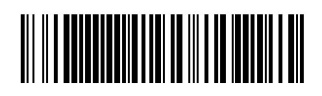 AP PP/STATPReceipt no:Date:AP PP/STATPReceived by:Paid:$Credit Card Payment Authorisation   (see next page for alternative payment options)Credit Card Payment Authorisation   (see next page for alternative payment options)Credit Card Payment Authorisation   (see next page for alternative payment options)Credit Card Payment Authorisation   (see next page for alternative payment options)Credit Card Payment Authorisation   (see next page for alternative payment options)Credit Card Payment Authorisation   (see next page for alternative payment options)Credit Card Payment Authorisation   (see next page for alternative payment options)Credit Card Payment Authorisation   (see next page for alternative payment options)Credit Card Payment Authorisation   (see next page for alternative payment options)Credit Card Payment Authorisation   (see next page for alternative payment options)Credit Card Payment Authorisation   (see next page for alternative payment options)Credit Card Payment Authorisation   (see next page for alternative payment options)Credit Card Payment Authorisation   (see next page for alternative payment options)Credit Card Payment Authorisation   (see next page for alternative payment options)Credit Card Payment Authorisation   (see next page for alternative payment options)Credit Card Payment Authorisation   (see next page for alternative payment options)Credit Card Payment Authorisation   (see next page for alternative payment options)MastercardVisaVisaVisaVisaI authorise you to charge the following amount to my credit card: $     I authorise you to charge the following amount to my credit card: $     I authorise you to charge the following amount to my credit card: $     I authorise you to charge the following amount to my credit card: $     I authorise you to charge the following amount to my credit card: $     I authorise you to charge the following amount to my credit card: $     I authorise you to charge the following amount to my credit card: $     I authorise you to charge the following amount to my credit card: $     I authorise you to charge the following amount to my credit card: $     I authorise you to charge the following amount to my credit card: $     I authorise you to charge the following amount to my credit card: $     I authorise you to charge the following amount to my credit card: $     I authorise you to charge the following amount to my credit card: $     I authorise you to charge the following amount to my credit card: $     I authorise you to charge the following amount to my credit card: $     I authorise you to charge the following amount to my credit card: $     I authorise you to charge the following amount to my credit card: $     Name on card:Credit card number:Expiry date (MM/YY):Signature:Signature:Signature:Signature:Application DetailsApplication DetailsApplication DetailsApplication DetailsApplication DetailsApplication DetailsAddress of the land:Address of the land:Address of the land:Existing permit no:Existing permit no:PLN/Consent sought:Describe the changes to the endorsed plans that you are requesting consent for.Consent sought:Describe the changes to the endorsed plans that you are requesting consent for.Consent sought:Describe the changes to the endorsed plans that you are requesting consent for.Ensure that you have attached: A copy of the Title (obtained within the last six months), including the plan of subdivision and a copy of any restrictive covenant or Section 173 Agreement that applies to the land. A copy of the plans that are to scale and show the changes you are seeking consent for.Ensure that you have attached: A copy of the Title (obtained within the last six months), including the plan of subdivision and a copy of any restrictive covenant or Section 173 Agreement that applies to the land. A copy of the plans that are to scale and show the changes you are seeking consent for.Ensure that you have attached: A copy of the Title (obtained within the last six months), including the plan of subdivision and a copy of any restrictive covenant or Section 173 Agreement that applies to the land. A copy of the plans that are to scale and show the changes you are seeking consent for.Ensure that you have attached: A copy of the Title (obtained within the last six months), including the plan of subdivision and a copy of any restrictive covenant or Section 173 Agreement that applies to the land. A copy of the plans that are to scale and show the changes you are seeking consent for.Ensure that you have attached: A copy of the Title (obtained within the last six months), including the plan of subdivision and a copy of any restrictive covenant or Section 173 Agreement that applies to the land. A copy of the plans that are to scale and show the changes you are seeking consent for.Ensure that you have attached: A copy of the Title (obtained within the last six months), including the plan of subdivision and a copy of any restrictive covenant or Section 173 Agreement that applies to the land. A copy of the plans that are to scale and show the changes you are seeking consent for.Declaration (must be completed)Declaration (must be completed)Declaration (must be completed)Declaration (must be completed)Declaration (must be completed)Declaration (must be completed)I declare that I am the applicant; and that all the information in this application is true and correct; and the owner (if not myself) has been notified of the application.I declare that I am the applicant; and that all the information in this application is true and correct; and the owner (if not myself) has been notified of the application.I declare that I am the applicant; and that all the information in this application is true and correct; and the owner (if not myself) has been notified of the application.I declare that I am the applicant; and that all the information in this application is true and correct; and the owner (if not myself) has been notified of the application.I declare that I am the applicant; and that all the information in this application is true and correct; and the owner (if not myself) has been notified of the application.I declare that I am the applicant; and that all the information in this application is true and correct; and the owner (if not myself) has been notified of the application.Signature:Date:HOW TO SUBMIT AND PAY